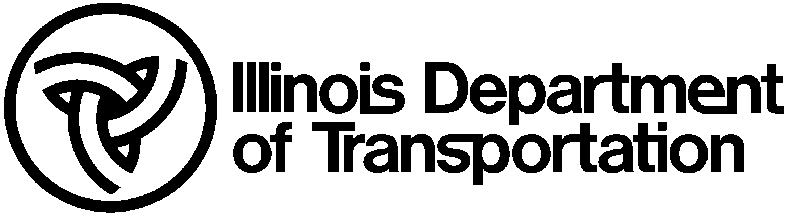 Illinois Test Procedure SCC-8 ChecklistIllinois Test Procedure SCC-8 ChecklistIllinois Test Procedure SCC-8 ChecklistIllinois Test Procedure SCC-8 ChecklistIllinois Test Procedure SCC-8 ChecklistIllinois Test Procedure SCC-8 ChecklistAssessment of Dynamic Segregation of Self-Consolidating Concrete During PlacementAssessment of Dynamic Segregation of Self-Consolidating Concrete During PlacementAssessment of Dynamic Segregation of Self-Consolidating Concrete During PlacementAssessment of Dynamic Segregation of Self-Consolidating Concrete During PlacementAssessment of Dynamic Segregation of Self-Consolidating Concrete During PlacementAssessment of Dynamic Segregation of Self-Consolidating Concrete During PlacementAssessment of Dynamic Segregation of Self-Consolidating Concrete During PlacementAssessment of Dynamic Segregation of Self-Consolidating Concrete During PlacementAssessment of Dynamic Segregation of Self-Consolidating Concrete During PlacementAssessment of Dynamic Segregation of Self-Consolidating Concrete During PlacementAssessment of Dynamic Segregation of Self-Consolidating Concrete During PlacementThe following is a summary checklist of the key steps involved in evaluating the dynamic segregation resistance (stability) of self-consolidating concrete.The following is a summary checklist of the key steps involved in evaluating the dynamic segregation resistance (stability) of self-consolidating concrete.The following is a summary checklist of the key steps involved in evaluating the dynamic segregation resistance (stability) of self-consolidating concrete.The following is a summary checklist of the key steps involved in evaluating the dynamic segregation resistance (stability) of self-consolidating concrete.The following is a summary checklist of the key steps involved in evaluating the dynamic segregation resistance (stability) of self-consolidating concrete.The following is a summary checklist of the key steps involved in evaluating the dynamic segregation resistance (stability) of self-consolidating concrete.The following is a summary checklist of the key steps involved in evaluating the dynamic segregation resistance (stability) of self-consolidating concrete.The following is a summary checklist of the key steps involved in evaluating the dynamic segregation resistance (stability) of self-consolidating concrete.The following is a summary checklist of the key steps involved in evaluating the dynamic segregation resistance (stability) of self-consolidating concrete.The following is a summary checklist of the key steps involved in evaluating the dynamic segregation resistance (stability) of self-consolidating concrete.The following is a summary checklist of the key steps involved in evaluating the dynamic segregation resistance (stability) of self-consolidating concrete.Did the tester:Did the tester:Did the tester:YESNOOption A:1.Obtain two samples (i.e., one at or near the point of discharge and another at point of flow termination)?	Obtain two samples (i.e., one at or near the point of discharge and another at point of flow termination)?	Obtain two samples (i.e., one at or near the point of discharge and another at point of flow termination)?	Obtain two samples (i.e., one at or near the point of discharge and another at point of flow termination)?	Obtain two samples (i.e., one at or near the point of discharge and another at point of flow termination)?	Obtain two samples (i.e., one at or near the point of discharge and another at point of flow termination)?	Obtain two samples (i.e., one at or near the point of discharge and another at point of flow termination)?	2.Conduct testing according to Illinois Test Procedure SCC-6 for assessment of Hardened Visual Stability Index (HVSI)?	Conduct testing according to Illinois Test Procedure SCC-6 for assessment of Hardened Visual Stability Index (HVSI)?	Conduct testing according to Illinois Test Procedure SCC-6 for assessment of Hardened Visual Stability Index (HVSI)?	Conduct testing according to Illinois Test Procedure SCC-6 for assessment of Hardened Visual Stability Index (HVSI)?	Conduct testing according to Illinois Test Procedure SCC-6 for assessment of Hardened Visual Stability Index (HVSI)?	Conduct testing according to Illinois Test Procedure SCC-6 for assessment of Hardened Visual Stability Index (HVSI)?	Conduct testing according to Illinois Test Procedure SCC-6 for assessment of Hardened Visual Stability Index (HVSI)?	Option B:ReservedReservedReservedReservedReservedReservedReservedOption C:1.Obtain two samples (i.e., one at or near the point of discharge and another at point of flow termination)?	Obtain two samples (i.e., one at or near the point of discharge and another at point of flow termination)?	Obtain two samples (i.e., one at or near the point of discharge and another at point of flow termination)?	Obtain two samples (i.e., one at or near the point of discharge and another at point of flow termination)?	Obtain two samples (i.e., one at or near the point of discharge and another at point of flow termination)?	Obtain two samples (i.e., one at or near the point of discharge and another at point of flow termination)?	Obtain two samples (i.e., one at or near the point of discharge and another at point of flow termination)?	2.Fill the mold in one lift without vibration, rodding, or tapping?	Fill the mold in one lift without vibration, rodding, or tapping?	Fill the mold in one lift without vibration, rodding, or tapping?	Fill the mold in one lift without vibration, rodding, or tapping?	Fill the mold in one lift without vibration, rodding, or tapping?	Fill the mold in one lift without vibration, rodding, or tapping?	Fill the mold in one lift without vibration, rodding, or tapping?	3.Strike off the surface of the concrete level with the top of the mold using the tamping rod or strike-off bar?	Strike off the surface of the concrete level with the top of the mold using the tamping rod or strike-off bar?	Strike off the surface of the concrete level with the top of the mold using the tamping rod or strike-off bar?	Strike off the surface of the concrete level with the top of the mold using the tamping rod or strike-off bar?	Strike off the surface of the concrete level with the top of the mold using the tamping rod or strike-off bar?	Strike off the surface of the concrete level with the top of the mold using the tamping rod or strike-off bar?	Strike off the surface of the concrete level with the top of the mold using the tamping rod or strike-off bar?	4.Wet wash over the No. 4 (4.75 mm) sieve the sample collected at or near the point of discharge?	Wet wash over the No. 4 (4.75 mm) sieve the sample collected at or near the point of discharge?	Wet wash over the No. 4 (4.75 mm) sieve the sample collected at or near the point of discharge?	Wet wash over the No. 4 (4.75 mm) sieve the sample collected at or near the point of discharge?	Wet wash over the No. 4 (4.75 mm) sieve the sample collected at or near the point of discharge?	Wet wash over the No. 4 (4.75 mm) sieve the sample collected at or near the point of discharge?	Wet wash over the No. 4 (4.75 mm) sieve the sample collected at or near the point of discharge?	5.Blot any free water from the retained coarse aggregate particles’ surface with a towel to achieve a saturated surface dry (SSD) condition?	Blot any free water from the retained coarse aggregate particles’ surface with a towel to achieve a saturated surface dry (SSD) condition?	Blot any free water from the retained coarse aggregate particles’ surface with a towel to achieve a saturated surface dry (SSD) condition?	Blot any free water from the retained coarse aggregate particles’ surface with a towel to achieve a saturated surface dry (SSD) condition?	Blot any free water from the retained coarse aggregate particles’ surface with a towel to achieve a saturated surface dry (SSD) condition?	Blot any free water from the retained coarse aggregate particles’ surface with a towel to achieve a saturated surface dry (SSD) condition?	Blot any free water from the retained coarse aggregate particles’ surface with a towel to achieve a saturated surface dry (SSD) condition?	6.Determine the weight (mass) of the coarse aggregate to the nearest 0.1 lb. (50 g)?	Determine the weight (mass) of the coarse aggregate to the nearest 0.1 lb. (50 g)?	Determine the weight (mass) of the coarse aggregate to the nearest 0.1 lb. (50 g)?	Determine the weight (mass) of the coarse aggregate to the nearest 0.1 lb. (50 g)?	Determine the weight (mass) of the coarse aggregate to the nearest 0.1 lb. (50 g)?	Determine the weight (mass) of the coarse aggregate to the nearest 0.1 lb. (50 g)?	Determine the weight (mass) of the coarse aggregate to the nearest 0.1 lb. (50 g)?	7.Repeat steps 1 through 6 for the sample collected at the point of flow termination?	Repeat steps 1 through 6 for the sample collected at the point of flow termination?	Repeat steps 1 through 6 for the sample collected at the point of flow termination?	Repeat steps 1 through 6 for the sample collected at the point of flow termination?	Repeat steps 1 through 6 for the sample collected at the point of flow termination?	Repeat steps 1 through 6 for the sample collected at the point of flow termination?	Repeat steps 1 through 6 for the sample collected at the point of flow termination?	8.Calculate the Dynamic Segregation Index (DSI), ?Calculate the Dynamic Segregation Index (DSI), ?Calculate the Dynamic Segregation Index (DSI), ?Calculate the Dynamic Segregation Index (DSI), ?Calculate the Dynamic Segregation Index (DSI), ?Calculate the Dynamic Segregation Index (DSI), ?Calculate the Dynamic Segregation Index (DSI), ?Report:1.Report maximum length of flow and maximum and minimum width of flow path?	Report maximum length of flow and maximum and minimum width of flow path?	Report maximum length of flow and maximum and minimum width of flow path?	Report maximum length of flow and maximum and minimum width of flow path?	Report maximum length of flow and maximum and minimum width of flow path?	Report maximum length of flow and maximum and minimum width of flow path?	Report maximum length of flow and maximum and minimum width of flow path?	2.Report approximate rate, feet per minute (meters per minute)?	Report approximate rate, feet per minute (meters per minute)?	Report approximate rate, feet per minute (meters per minute)?	Report approximate rate, feet per minute (meters per minute)?	Report approximate rate, feet per minute (meters per minute)?	Report approximate rate, feet per minute (meters per minute)?	Report approximate rate, feet per minute (meters per minute)?	3.Report reinforcement bar size(s) and typical longitudinal and lateral spacing?	Report reinforcement bar size(s) and typical longitudinal and lateral spacing?	Report reinforcement bar size(s) and typical longitudinal and lateral spacing?	Report reinforcement bar size(s) and typical longitudinal and lateral spacing?	Report reinforcement bar size(s) and typical longitudinal and lateral spacing?	Report reinforcement bar size(s) and typical longitudinal and lateral spacing?	Report reinforcement bar size(s) and typical longitudinal and lateral spacing?	4.Option A: Report the Hardened Visual Stability Index (HVSI) rating for each hardened specimen?	Option A: Report the Hardened Visual Stability Index (HVSI) rating for each hardened specimen?	Option A: Report the Hardened Visual Stability Index (HVSI) rating for each hardened specimen?	Option A: Report the Hardened Visual Stability Index (HVSI) rating for each hardened specimen?	Option A: Report the Hardened Visual Stability Index (HVSI) rating for each hardened specimen?	Option A: Report the Hardened Visual Stability Index (HVSI) rating for each hardened specimen?	Option A: Report the Hardened Visual Stability Index (HVSI) rating for each hardened specimen?	5.Option C: Report the SSD weight (mass) of coarse aggregate collected at or near the point of discharge and point of flow termination, CA1 and CA2, respectively, to the nearest 0.1 lb (50 g)?	Option C: Report the SSD weight (mass) of coarse aggregate collected at or near the point of discharge and point of flow termination, CA1 and CA2, respectively, to the nearest 0.1 lb (50 g)?	Option C: Report the SSD weight (mass) of coarse aggregate collected at or near the point of discharge and point of flow termination, CA1 and CA2, respectively, to the nearest 0.1 lb (50 g)?	Option C: Report the SSD weight (mass) of coarse aggregate collected at or near the point of discharge and point of flow termination, CA1 and CA2, respectively, to the nearest 0.1 lb (50 g)?	Option C: Report the SSD weight (mass) of coarse aggregate collected at or near the point of discharge and point of flow termination, CA1 and CA2, respectively, to the nearest 0.1 lb (50 g)?	Option C: Report the SSD weight (mass) of coarse aggregate collected at or near the point of discharge and point of flow termination, CA1 and CA2, respectively, to the nearest 0.1 lb (50 g)?	Option C: Report the SSD weight (mass) of coarse aggregate collected at or near the point of discharge and point of flow termination, CA1 and CA2, respectively, to the nearest 0.1 lb (50 g)?	6.Option C: Report the Dynamic Segregation Index (DSI) to the nearest 1 percent?	Option C: Report the Dynamic Segregation Index (DSI) to the nearest 1 percent?	Option C: Report the Dynamic Segregation Index (DSI) to the nearest 1 percent?	Option C: Report the Dynamic Segregation Index (DSI) to the nearest 1 percent?	Option C: Report the Dynamic Segregation Index (DSI) to the nearest 1 percent?	Option C: Report the Dynamic Segregation Index (DSI) to the nearest 1 percent?	Option C: Report the Dynamic Segregation Index (DSI) to the nearest 1 percent?	Tester:Tester:Observer:Observer:Date:Date:REMARKS:REMARKS: